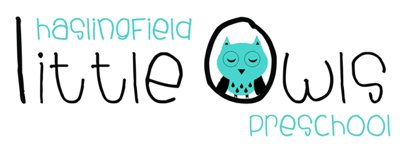 Weekly Newsletter15th November 2019Dear Little Owls Parents and Carers,This weekSpecial DeliveryWe had a special delivery of new tables to Little Owls, the children have been very busy expoloring the polystryne packingaging. They have been decorating with felt tip pens and hammering other materials in to the blocks developing their fine motor skills.Birthday CelebrationsWe celebrated David’s, Jessica’s and Hattie’s birthdays who all turned 4!Next weekTogether TimeIn the together time we will be singing 5 Little Leaves as the children are noticing the Autumn leaves falling.  We will also be singing Twinkle Twinkle Little Star and beginning to introduce some of our other songs ready for our Nativity.Key TextShooting Stars & Comets will be reading Hide and Seek Pig by Julia Donaldson.  The children really enjoy lifting the flaps and it is a good opportunity for the children to take turns.  Moonbeams will be reading Tiger has a Tantrum by Sue Graves, it is a book about managing feelings.Rainbow ruleWe share and take turns.Rotas for next week pleaseResources for youBBC ResourcesTiny Happy People – the BBC’s biggest ever education initiative which aims to contribute to closing the ‘word gap’ in children aged 0-5. It’s a free, online resource for parents, carers and professionals to inspire and empower care givers to chat and play with their children.World Antibiotic Awareness Week (19-24 November)We have attached a poster for your interest which raises the awareness of taking antibiotics.Important informationClothing for Little Owls:Now the cold weather is setting in please provide your child with warm waterproof outer clothing and wellington boots, hat and gloves, all named please. Layers of clothing is ideal as we are cold outside but warm indoors. As we often get wet outside it is important to have spare warm clothes to change in to.Christmas CardsWe have Christmas Cards for sale to raise funds for Little Owls.  Please ask a member of staff if they are not out on display.We hope you enjoy the rest of your weekend and we look forward to seeing you all next week!Best wishes fromAbby, Kayleigh, Sobia, Hayley and JulieThe Little Owls Team07704 908109Week beginningFruitBeginning (Mon/Tue)Middle (Wed/Thu)Washing Bag18th Nov8 Bananas each8 Apples each8 Pears each8 Satsumas each-Wilfred-Elliot-Tom (Mon)-Hattie-Aryan-Freddie-Jameson-JackEmily B (Wed)25th Nov8 Bananas each8 Apples each8 Pears each8 Satsumas each-Jessie L-Clara-Emily Ch-Joey-David-Jessica S-Iris-Jess GNoah (Thu)